valabilitatePersoanele asigurate din UE/SEE / Elvetia posesoare a Cardului  European de Asigurări Sociale de Sănătate (CEASS)  au dreptul la asistenta medicala devenită necesară în timpul şederii pe teritoriul Romaniei la furnizorii de servicii medicale in contract cu CAS  - pe perioada valabilitatii documentului .Costurile serviciilor medicale/tratamente  acordate la cererea  persoanei  asigurate din UE/SEE / Elvetia vor fi achitate direct furnizorilor.Persoanele asigurate din UE/SEE / Elvetia nu mai trebuie sa plateasca in Romania contributia la sanatate!!! Serviciile medicale de care pot beneficia acestia precum si procedurile de raportare catre CAS sunt cuprinse in :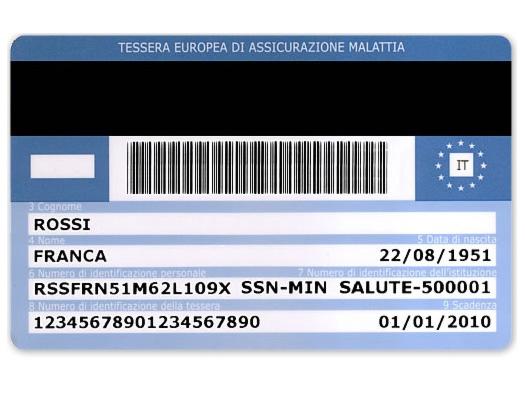 Norme  - contract cadru ;ORDIN   Nr. 868/542 din 31 mai 2011 ORDIN   Nr. 867/541 din 31 mai 2011 ORDIN   Nr. 832/302 din 23 aprilie 2008  ORDIN   Nr. 674/252 din 29 iunie 2012  ORDIN   Nr. 244/2015 FOARTE IMPORTANT!!!CETATENII ROMANI  CE REALIZEAZA VENITURI IN STRAINATATE -  SI AU ASIGURARE DE SANATATE IN UE- NU POT FI INCADRATI IN ROMANIA IN CATEGORII DE ASIGURATI FARA PLATA CONTRIBUTIEI.- FEMEI INSARCINATE, LAUZE DEASEMENEA NU POT BENEFICIA DE GRATUITATE PENTRU SERVICIILE MEDICALE DE URGENTA, DOAR IN CAZUL IN CARE PREZINTA CARDUL EUROPEAN EMIS DE TARA IN CARE SUNT ASIGURATI.